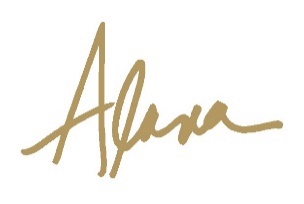 CORE CONCEPTS OF PORTRAIT PAINTINGWORKSHOP at Quinlan Art CenterMarch 14, 15 and 16, 201910 AM to 4 PMMATERIALS LISTAdjustable easelSmall table or cart for painting suppliesOne 18 x 24 oil primed canvas (stretched or panel) – suggest Blick Belgian Linen Archival Panel.One 16 x 20 canvas panel – economy gradeOne 12 x 18 charcoal pad of white paperChamoisVine charcoal and/or charcoal pencilsKneaded eraserOil paints:  Brands - Holbein, Gamblin, Winsor NewtonBrushes:   Brands of brushes are numbered differently, so measure across the belly.   Long handles are preferred for oil.   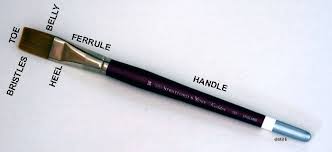 Mediums: Odorless turpentine, walnut or linseed oilPalette, paper towels, trash bags, rags, sealable glass containers for mediums, small mirrorComfortable shoesTitanium WhiteIvory BlackTransparent Red OxideYellow OchreChromium Oxide GreenWinsor Red or Cadmium RedDioxazine VioletUltramarine BlueTYPEBRUSH WIDTHFlat Bristle or synthetic – one each size1”, ¾”, ½” Filbert Synthetic/Sable Comboone each size¾”, ½”; 3/8”; ¼”Round Sable - two(No. 1)Fan Synthetic/Sable - onePalette knife - one3/8” wide x 1 ½” long(small diamond shape”